 OPEN CALL 2022 _ S h o w  and  t e l l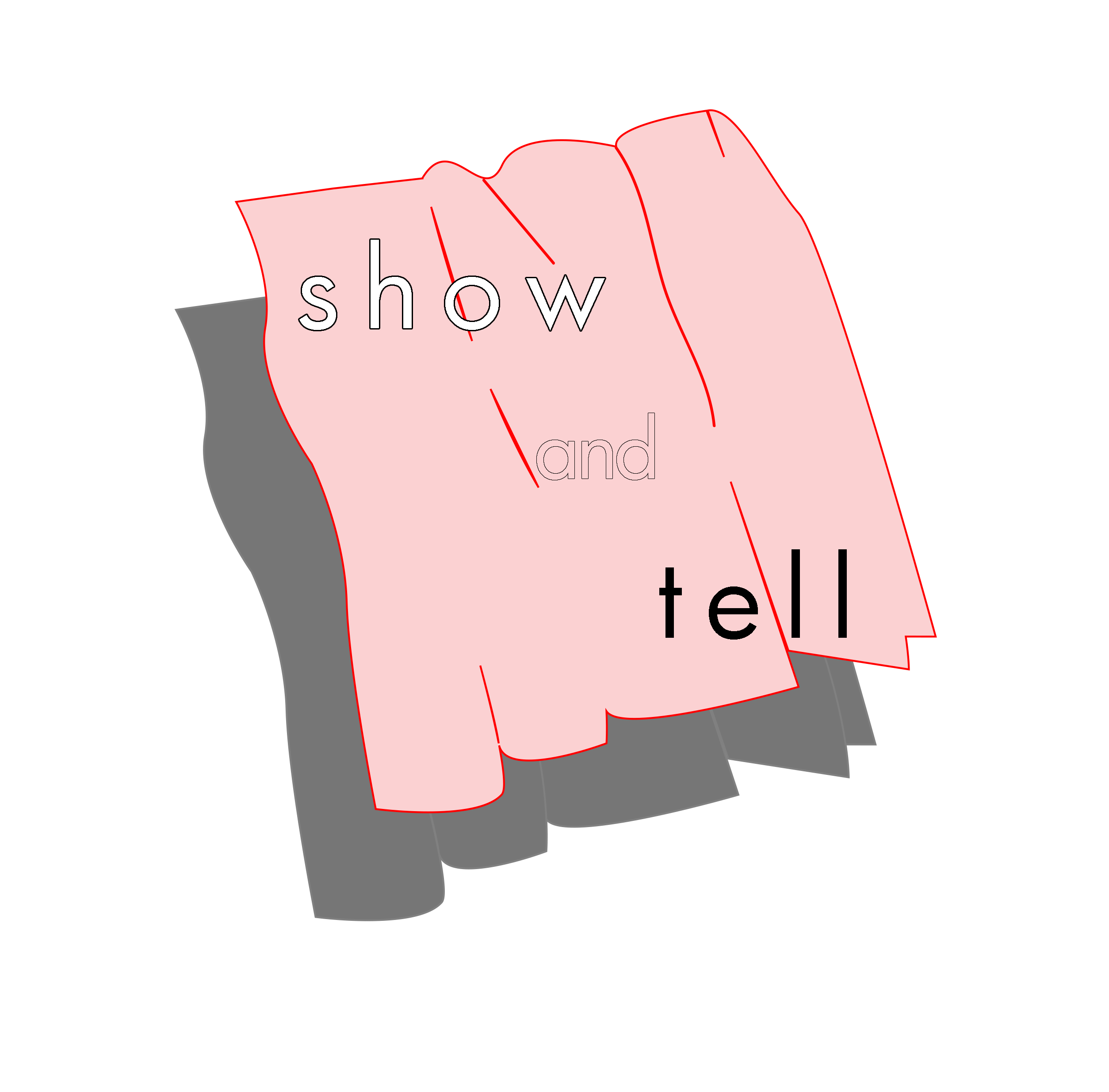 Please send this document to show_and_tell@naver.com with one of your representative practices                                                                                                                                                                             For more information, please visit our website: www.showandtell.krContact: Yuna Nam <director1> yunayunarang@naver.com / Jihoon Son<director2> cold0111@naver.com 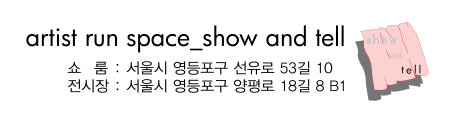 Name Email WebsiteSNSS H O Wwhat do you want to show?S H O W-T E L Lwhat do you want to tell?T E L L-